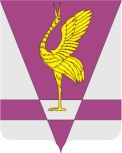 В соответствии с Бюджетным кодексом Российской Федерации и со статьей 63 Положения о бюджетном процессе в Ужурском районе, утвержденного решением Ужурского районного Совета депутатов Красноярского края от 18.09.2013 № 41-285р, руководствуясь статьями 23, 55 Устава Ужурского района, Ужурский районный Совет депутатов Красноярского края РЕШИЛ:1. Внести в решение от 04.12.2018 № 31-231р «О районном бюджете на 2019 год и плановый период 2020-2021 годы» (далее – Решение) следующие изменения и дополнения:1.1. Пункт 1 статьи 1 решения изложить в следующей редакции:«1. Утвердить основные характеристики районного бюджета на 2019 год:- прогнозируемый общий объем доходов районного бюджета в сумме 1088020,9 тыс. рублей;- общий объем расходов районного бюджета в сумме 1075367,1 тыс. рублей;- профицит районного бюджета в сумме 12653,8 тыс. рублей;- источники внутреннего финансирования дефицита районного бюджета в сумме 12653,8 тыс. рублей со знаком «минус» согласно приложению 1 к настоящему решению».1.2. Пункт 2 статьи 1 решения изложить в следующей редакции:«2. Утвердить основные характеристики районного бюджета на 2020 - 2021 годы:- прогнозируемый общий объем доходов районного бюджета на 2020 год в сумме 1009697,9 тыс. рублей, на 2021 год в сумме 997676,0 тыс. рублей;- общий объем расходов районного бюджета на 2020 год в сумме 1002985,3 тыс. рублей, в том числе условно утвержденные расходы в сумме 11048,5 тыс. рублей, на 2021 год в сумме 1003364,2 тыс. рублей, в том числе условно утвержденные расходы 22594,3 тыс. рублей;- профицит районного бюджета на 2020 год в сумме 6712,6 тыс. рублей, дефицит районного бюджета на 2021 год в сумме 5688,2 тыс. рублей;- источники внутреннего финансирования дефицита районного бюджета на 2020 год в сумме 6712,6 тыс. рублей со знаком «минус» и на 2021 год в сумме 5688,2 тыс. рублей согласно приложению 1 к настоящему решению».1.3. Первый, второй абзацы пункта 2 статьи 12 изложить в новой редакции: «2. Направить бюджетам поселений субвенции в 2019 году в сумме 1884,3 тыс. рублей, в 2020 году в сумме 1884,3 тыс. рублей, в 2021 году в сумме 1903,3 тыс. рублей, из них:- на осуществление первичного воинского учета на территориях, где отсутствуют военные комиссариаты на 2019 год в сумме 1759,1 тыс. рублей, на 2020 год в сумме 1759,1 тыс. рублей, на 2021 год в сумме 1778,1 тыс. рублей согласно приложению 15 к настоящему решению;»1.4. Пункт 3 статьи 12 изложить в новой редакции:«3. Направить бюджетам поселений иные межбюджетные трансферты в 2019 году в сумме 26629,1 тыс. рублей, в 2020 году в сумме 8458,9 тыс. рублей, в 2021 году в сумме 9056,2 тыс. рублей, из них:- на организацию и проведение акарицидных обработок мест массового отдыха населения на 2019 год в сумме 49,2 тыс. рублей, на 2020 год в сумме 49,2 тыс. рублей, на 2021 год в сумме 49,2 тыс. рублей согласно приложению 16 к настоящему решению;- на улучшение состояния имущества, содержание имущества, находящегося в муниципальной собственности на 2019 год в сумме 338,7 тыс. рублей, на 2020 год в сумме 1390,0 тыс. рублей, на 2021 год 1390,0 тыс. рублей согласно приложению 17 к настоящему решению;- на мероприятия в области охраны имущественного порядка и общественной безопасности, противодействие преступности, обеспечение личной, имущественной безопасности граждан на 2019 год в сумме 30,0 тыс. рублей, на 2020 год в сумме 30,0 тыс. рублей, на 2021 год 30,0 тыс. рублей согласно приложению 19 к настоящему решению; - на осуществление части полномочий на обеспечение безопасности на гидротехнических сооружениях (далее ГТС), обеспечение безопасности людей на водных объектах, информирование населения в области обеспечения безопасности людей на пруду «Михайловский» на 2019 год в сумме 335,5 тыс. рублей, на 2020 год в сумме 285,5 тыс. рублей, на 2021 год 285,5 тыс. рублей согласно приложению 20 к настоящему решению; - на организацию общественных работ в поселениях на 2019 год в сумме 300,0 тыс. рублей согласно приложению 21 к настоящему решению;- на поддержку деятельности муниципальных молодежных центров на 2019 год в сумме 61,4 тыс. рублей, на 2020 год в сумме 61,4 тыс. рублей, на 2021 год в сумме 61,4 тыс. рублей согласно приложению 22 к настоящему решению;- на изготовление и размещение рекламной продукции на 2019 год в сумме 100,0 тыс. рублей согласно приложению 27 к настоящему решению;- на обеспечение первичных мер пожарной безопасности на 2019 год в сумме 562,2 тыс. рублей, на 2020 в сумме 937,2 тыс. рублей, на 2021 год 1312,0 тыс. рублей согласно приложению 29 к настоящему решению;- на реализацию мероприятий, направленных на повышение безопасности дорожного движения на 2019 год в сумме 235,7 тыс. рублей согласно приложению 30 к настоящему решению;- на содержание автомобильных дорог общего пользования местного значения за счет средств дорожного фонда Красноярского края на 2019 год в сумме 5491,4 тыс. рублей, на 2020 в сумме 5705,6 тыс. рублей, на 2021 год 5928,1 тыс. рублей согласно приложению 31 к настоящему решению; - по повышению безопасности дорожного движения на 2019 год в сумме 500,0 тыс. рублей согласно приложению 32 к настоящему решению;- на выполнение инженерно-технических изысканий, проектных работ, экспертиз проектной документации на 2019 год в сумме 2900,0 тыс. рублей согласно приложению 33 к настоящему решению;- на софинансирование муниципальных программ формирования современной городской среды на 2019 год в сумме 661,3 тыс. рублей согласно приложению 34 к настоящему решению;- на увеличение размеров оплаты труда работников учреждений культуры, подведомственных муниципальным органам управления в области культуры на 2019 год в сумме 183,5 тыс. рублей согласно приложению 35 к настоящему решению;- на укрепление материально-технической базы и поддержка технического состояния учреждений культурно-досугового типа 2019 год в сумме 99,0 тыс. рублей согласно приложению 36 к настоящему решению;- на региональные выплаты и выплаты, обеспечивающие уровень заработной платы работников бюджетной сферы не ниже размера минимальной заработной платы (минимального размера оплаты труда) на 2019 год в сумме 4287,2 тыс. рублей согласно приложению 37 к настоящему решению;- на софинансирование муниципальных программ современной городской среды в сумме 10194,0 тыс. рублей согласно приложению 38 к настоящему решению;- на выполнение полномочий в области обращения с твердыми коммунальными отходами 300,0 тыс. рублей согласно приложению 39 к настоящему решению».1.5. Пункт 7 статьи 12 изложить в новой редакции:«7. Зарезервировать средства в районном бюджете для бюджетов поселений:- на капитальный ремонт, реконструкцию находящихся в муниципальной собственности объектов коммунальной инфраструктуры, а также на приобретение технологического оборудования для обеспечения функционирования систем теплоснабжения, электроснабжения, водоотведения и очистки на 2019 год в сумме 2400,0 тыс. рублей, на 2020 – 2021 годы в сумме 3400,0 тыс. рублей ежегодно;- на частичное финансирование (возмещение расходов) по уничтожению дикорастущей конопли на 2019 год в сумме 100,0 тыс. рублей, на 2020 – 2021 годы в сумме 100,0 тыс. рублей ежегодно;- на постановку на кадастровый учет ОКСов на 2019 год в сумме 1200,0 тыс. рублей, на 2020 – 2021 годы в сумме 300,0 тыс. рублей ежегодно;- на выполнение полномочий в области обращения с твердыми коммунальными отходами на 2019 год в сумме 500,0 тыс. рублей;- на реализацию мероприятий по разработке комплексной схемы организации дорожного движения на 2019 год в сумме 600,0 тыс. рублей».1.6. Приложение 1 к решению изложить в новой редакции согласно приложению 1 к настоящему решению.1.7. Приложение 2 к решению изложить в новой редакции согласно приложению 2 к настоящему решению.1.8. Приложение 3 к решению изложить в новой редакции согласно приложению 3 к настоящему решению.1.9. Приложение 5 к решению изложить в новой редакции согласно приложению 4 к настоящему решению.1.10. Приложение 6 к решению изложить в новой редакции согласно приложению 5 к настоящему решению.1.11. Приложение 7 к решению изложить в новой редакции согласно приложению 6 к настоящему решению.1.12. Приложение 8 к решению изложить в новой редакции согласно приложению 7 к настоящему решению.1.13. Приложение 9 к решению изложить в новой редакции согласно приложению 8 к настоящему решению.1.14. Приложение 11 к решению изложить в новой редакции согласно приложению 9 к настоящему решению.1.15. Приложение 14 к решению изложить в новой редакции согласно приложению 10 к настоящему решению.1.16. Приложение 15 к решению изложить в новой редакции согласно приложению 11 к настоящему решению.1.17. Приложение 17 к решению изложить в новой редакции согласно приложению 12 к настоящему решению.1.18. Приложение 28 к решению изложить в новой редакции согласно приложению 13 к настоящему решению.1.19. Дополнить решение приложениями 29, 30, 31, 32, 33, 34, 35, 36, 37, 38, 39 согласно приложениям 15, 16, 17, 18, 19, 20, 21, 22, 23, 24, 25 к настоящему решению.2. Настоящее решение вступает в силу в день, следующий за днем его официального опубликования в газете «Сибирский хлебороб».КРАСНОЯРСКИЙ КРАЙУЖУРСКИЙ РАЙОННЫЙ СОВЕТДЕПУТАТОВРЕШЕНИЕКРАСНОЯРСКИЙ КРАЙУЖУРСКИЙ РАЙОННЫЙ СОВЕТДЕПУТАТОВРЕШЕНИЕКРАСНОЯРСКИЙ КРАЙУЖУРСКИЙ РАЙОННЫЙ СОВЕТДЕПУТАТОВРЕШЕНИЕ26.02.2019 г. Ужур № 34-248рО внесении изменений в решение Ужурского районного Совета депутатов Красноярского края от 04.12.2018 № 31-231р «О районном бюджете на 2019 год и плановый период 2020-2021 годы»О внесении изменений в решение Ужурского районного Совета депутатов Красноярского края от 04.12.2018 № 31-231р «О районном бюджете на 2019 год и плановый период 2020-2021 годы»О внесении изменений в решение Ужурского районного Совета депутатов Красноярского края от 04.12.2018 № 31-231р «О районном бюджете на 2019 год и плановый период 2020-2021 годы»Председатель Ужурского районного Совета депутатов_________________(Семехин С.С.)Глава Ужурского района ________________(Зарецкий К.Н.)